Pozdravljeni učenci 3.a!!!Upam, da ste v redu in da ste spočiti za uro angleščine 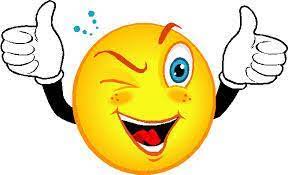 Pripravite svinčnik, zvezek in barvice. ARE YOU READY?-V zvezek napišite z rdečo barvico: SEASONS (LETNI ČASI).Nekatere letne čase že poznate, vendar ponovimo:JESEN = AUTUMNZIMA = WINTERSPRING = POMLADPOLETJE = SUMMER.-Besede prepišite v zvezek in narišite letne čase.- Na naslednji povezavi lahko poslušate tudi SEASON SONG in zaplešete: https://www.youtube.com/watch?v=_BkkzF9z4-g .Zdaj pa poskusite uganiti kateri letni čas je ta?1.  __________________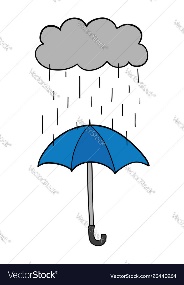 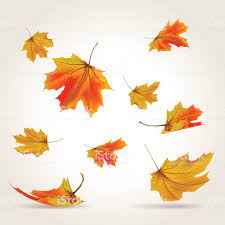 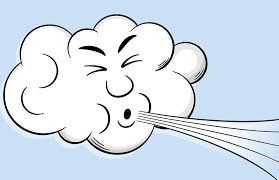 2.  ___________________________________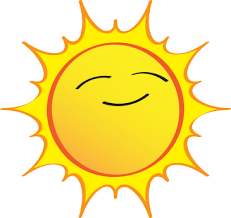 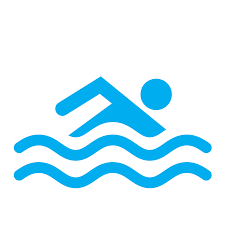 3.     ____________________________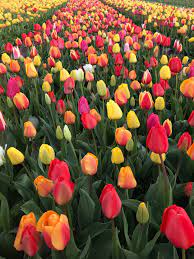 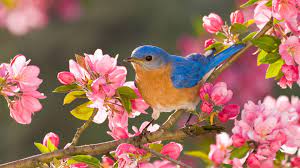 4.    _________________________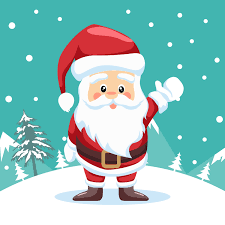 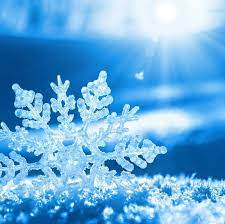 Vem, da je ta naloga za vas mala malica.Odgovore mi boste povedali, ko se vidimo v živo.Komaj čakam, da se vrnete v šolo!!! BYE, BYE!!!!                                                                      Učiteljica Tatjana 